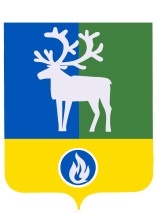 ГОРОДСКОЕ ПОСЕЛЕНИЕ БЕЛОЯРСКИЙБЕЛОЯРСКИЙ РАЙОНХАНТЫ-МАНСИЙСКИЙ АВТОНОМНЫЙ ОКРУГ - ЮГРА										ПРОЕКТСОВЕТ ДЕПУТАТОВРЕШЕНИЕот __________202__ года                                             	                                               № ______О внесении изменения в приложение 3 к решению Совета депутатов городского поселения Белоярский от 1 марта 2021 года № 11Совет депутатов городского поселения Белоярский р е ш и л:Внести в приложение 3 «Порядок выдвижения, внесения, обсуждения, рассмотрения инициативных проектов, а также проведения их конкурсного отбора в городском поселении Белоярский» к решению Совета депутатов городского поселения Белоярский от 1 марта 2021 года № 11 «О реализации инициативных проектов в городском поселении Белоярский» изменение, изложив пункт 8.3 раздела 8 в следующей редакции: «8.3. Инициатор проекта до начала его реализации за счёт средств бюджета поселения обеспечивает внесение инициативных платежей в доход бюджета поселения.».2. Опубликовать настоящее решение в бюллетене «Официальный вестник городского поселения Белоярский».3. Настоящее решение вступает в силу после его официального опубликования.Глава городского поселения Белоярский 						      Е.А.Пакулев